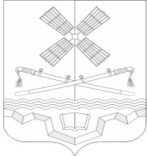 РОССИЙСКАЯ ФЕДЕРАЦИЯРОСТОВСКАЯ ОБЛАСТЬТАРАСОВСКИЙ РАЙОНМУНИЦИПАЛЬНОЕ ОБРАЗОВАНИЕ «ТАРАСОВСКОЕ СЕЛЬСКОЕ ПОСЕЛЕНИЕ»АДМИНИСТРАЦИЯ ТАРАСОВСКОГО СЕЛЬСКОГО ПОСЕЛЕНИЯРАСПОРЯЖЕНИЕ 20.04.2023 года №  29п. ТарасовскийОб индексации заработной платы В соответствии со ст. 130, ст. 134 Трудового кодекса Российской Федерации, согласно отраслевому тарифному соглашению жилищно - коммунального хозяйства Ростовской области на 2023 - 2025 годы, с необходимостью принятия мер, которые обеспечат повышение уровня реального содержания заработной платы,1. С 1 мая 2023 года произвести индексацию заработной платы директора Муниципального унитарного предприятия «Тарасовские тепловые сети» Стрельченко Александру Григорьевичу.2. Установить коэффициент индексации  равный 1,089 % должностного оклада. Начисление заработной платы производить с учетом произведенной индексации.3.  Внести изменения в трудовой договор (эффективный контракт) № 2 от 18.02.2023 года.4. Контроль за исполнением настоящего распоряжения оставляю за собой.Глава Администрации Тарасовского сельского поселения                                                                        А.В. Бахаровский 